Утвержден распоряжениемконтрольно-счетной палатымуниципального образованияТбилисский районот 7 ноября 2023 года № 17План
работы контрольно-счетной палаты муниципального образования Тбилисский район на 2023 год                                                           № п\пНаименование мероприятийСрок проведенияОтветственныеисполнителиПримечание12345Раздел 1. Контрольные мероприятия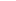 Раздел 1. Контрольные мероприятияРаздел 1. Контрольные мероприятияРаздел 1. Контрольные мероприятия1.1. Внешняя проверка годовой бюджетной отчетности за 2022 год главных администраторов бюджетных средств:1.1.1.Администрация муниципального образования Тбилисский район (902, +сводная)мартКольцова Ю.А.Вишнякова В.М.Русина Н.Я.1.1.2.Финансовое управление (905, +сводная)мартКольцова Ю.А.Вишнякова В.М.Русина Н.Я.1.1.3.Отдел по управлению муниципальным имуществом (921)мартКольцова Ю.А.Вишнякова В.М.Русина Н.Я.1.1.4.Отдел образованием (925, +сводная)мартКольцова Ю.А.Вишнякова В.М.Русина Н.Я.1.1.5Отдел культуры (926, +сводная)мартКольцова Ю.А.Вишнякова В.М.Русина Н.Я.1.1.6Отдел по физической культуре и спорту (929, +сводная)мартКольцова Ю.А.Вишнякова В.М.Русина Н.Я.1.1.7Отдел по делам молодежи (934, +сводная)мартКольцова Ю.А.Вишнякова В.М.Русина Н.Я.1.1.8Администрация Тбилисского сельского поселения (+сводная)мартКольцова Ю.А.Вишнякова В.М.Русина Н.Я.1.1.9Администрация Ванновского сельского поселения (+сводная)мартКольцова Ю.А.Вишнякова В.М.Русина Н.Я.1.1.10Администрация Марьинского сельского поселения (+сводная)мартКольцова Ю.А.Вишнякова В.М.Русина Н.Я.1.1.11.Администрация Геймановского сельского поселения (+сводная)мартКольцова Ю.А.Вишнякова В.М.Русина Н.Я.1.1.12.Администрация Алексеетенгинского сельского поселения (+сводная)мартКольцова Ю.А.Вишнякова В.М.Русина Н.Я.1.1.13.Администрация Нововладимировского сельского поселения (+сводная) мартКольцова Ю.А.Вишнякова В.М.Русина Н.Я.1.1.14.Администрация Ловлинского сельского поселения (+сводная)мартКольцова Ю.А.Вишнякова В.М.Русина Н.Я.1.1.15.Администрация Песчаного сельского поселения (+сводная)мартКольцова Ю.А.Вишнякова В.М.Русина Н.Я.1.1.16.Контрольно-счетная палата (910)мартКольцова Ю.А.Вишнякова В.М.Русина Н.Я.1.2Проверка финансовой деятельности МУП «ЖКХ Марьинское»сентябрьКольцова Ю.А.Вишнякова В.М. Русина Н.Я.            Предложение прокуратуры Тбилисского района1.3Проверка предоставления и использования субсидии на организацию предоставления общедоступного и бесплатного начального, общего, основного общего, среднего общего образования по основным общеобразовательным программам в муниципальных образовательных  организациях для создания новых мест в общеобразовательных организациях (приобретение движимого имущества для оснащения вновь созданных мест в муниципальных общеобразовательных организациях) в 2023 годуноябрьВишнякова В.М. Русина Н.Я.Бакшалиева А.В.Решение председателя КСП МО Тбилисский район на основании Заключения от 30.10.2023 г.      № 59 экспертно – аналитического мероприятия на проект постановления администрации МО Тбилисский район «О внесении изменений в постановление администрации МО Тбилисский район от 06.11.2014 г.                 № 1050 «Об утверждении муниципальной программы муниципального образования Тбилисский район «Развитие образования»Раздел 2. Экспертно – аналитические мероприятияРаздел 2. Экспертно – аналитические мероприятияРаздел 2. Экспертно – аналитические мероприятияРаздел 2. Экспертно – аналитические мероприятияРаздел 2. Экспертно – аналитические мероприятия2.1Внешняя проверка годового отчета об исполнении бюджета за 2022 год:2.1.1Внешняя проверка годового отчета об исполнении бюджета МО Тбилисский район за 2022 годапрельКольцова Ю.А.Вишнякова В.М.Русина Н.Я.2.1.2Внешняя проверка годового отчета об исполнении бюджета Тбилисского сельского поселения за 2022 годапрельКольцова Ю.А.Вишнякова В.М.Русина Н.Я.2.1.3Внешняя проверка годового отчета об исполнении бюджета Ванновского сельского поселения за 2022 годапрельКольцова Ю.А.Вишнякова В.М.Русина Н.Я.2.1.4Внешняя проверка годового отчета об исполнении бюджета Марьинского сельского поселения за 2022 годапрельКольцова Ю.А.Вишнякова В.М.Русина Н.Я.2.1.5Внешняя проверка годового отчета об исполнении бюджета Геймановского сельского поселения за 2022 годапрельКольцова Ю.А.Вишнякова В.М.Русина Н.Я.2.1.6Внешняя проверка годового отчета об исполнении бюджета Алексее-Тенгин-ского сельского поселения за 2022 годапрельКольцова Ю.А.Вишнякова В.М.Русина Н.Я.2.1.7Внешняя проверка годового отчета об исполнении бюджета Нововладимировского сельского поселения за 2022 годапрельКольцова Ю.А.Вишнякова В.М.Русина Н.Я.2.1.8Внешняя проверка годового отчета об исполнении бюджета Ловлинского сельского поселения за 2022 годапрельКольцова Ю.А.Вишнякова В.М.Русина Н.Я.2.1.9Внешняя проверка годового отчета об исполнении бюджета Песчаного сельского поселения за 2022 годапрельКольцова Ю.А.Вишнякова В.М.Русина Н.Я.2.2.Экспертиза проектов решений Совета «О внесении изменений в решения  «О бюджете МО Тбилисский  район на 2023 год и плановый период 2024 и 2025 годовВ течение годаКольцова Ю.А.Вишнякова В.М.Русина Н.Я.2.3.Экспертиза муниципальных программ по их утверждению и по внесению изменений в раннее утвержденные, в связи с изменениями мероприятий программы и объемов финансированияВ течение годаКольцова Ю.А.Вишнякова В.М.Русина Н.Я.2.4.Финансово-экономическая экспертиза проектов муниципальных правовых актов (включая обоснованность финансово-экономических обоснований) в части, касающейся расходных обязательств МО.В течение годаКольцова Ю.А.Вишнякова В.М.Русина Н.Я.2.5.Экспертиза проектов нормативных правовых актов регулирующих бюджетные правоотношенияВ течение годаКольцова Ю.А.Вишнякова В.М.Русина Н.Я.2.6.Экспертиза проектов нормативных правовых актов, регулирующих использование имущества, находящегося в муниципальной собственностиВ течение годаКольцова Ю.А.Вишнякова В.М.Русина Н.Я.2.7.Экспертиза проектов нормативных правовых актов о предоставлении  бюджетных кредитов сельским поселениям МО Тбилисский районВ течение годаКольцова Ю.А Вишнякова В.М. Русина Н.Я.         2.8.Экспертиза проектов бюджетовна 2024 год и плановый период 2025 и 2026 годовноябрь-декабрьКольцова Ю.А Вишнякова В.М.Русина Н.Я.    2.8.1Экспертиза проекта бюджетамуниципального образования Тбилисский район на 2024 год и плановый период 2025 и 2026 годовноябрь-декабрьКольцова Ю.А.Вишнякова В.М.Русина Н.Я.2.8.2Экспертиза проекта бюджетаТбилисского сельского поселения на 2024 год. ноябрь-декабрьКольцова Ю.А.Вишнякова В.М.Русина Н.Я.2.8.3Экспертиза проекта бюджетаВанновского сельского поселения на 2024 год.ноябрь-декабрьКольцова Ю.А.Вишнякова В.М.Русина Н.Я.2.8.4Экспертиза проекта бюджетаМарьинского сельского поселения на 2024 год.ноябрь-декабрьКольцова Ю.А.Вишнякова В.М.Русина Н.Я.2.8.5Экспертиза проекта бюджетаГеймановского сельского поселения на 2024 год.ноябрь-   декабрьКольцова Ю.А.Вишнякова В.М.Русина Н.Я.2.8.6Экспертиза проекта бюджетаАлексеетенгинского сельского поселения на 2024 год.ноябрь-   декабрьКольцова Ю.А.Вишнякова В.М.Русина Н.Я.2.8.7Экспертиза проекта бюджетаНововладимировского сельского поселения на 2024 год.ноябрь-   декабрьКольцова Ю.А.Вишнякова В.М.Русина Н.Я.2.8.8Экспертиза проекта бюджета Ловлинского сельского поселения на 2024 год.ноябрь-   декабрьКольцова Ю.А.Вишнякова В.М.Русина Н.Я.2.8.9Экспертиза проекта бюджетаПесчаного сельского поселения на 2024 год.ноябрь-   декабрьКольцова Ю.А.Вишнякова В.М.Русина Н.Я.Раздел 3. Реализация материалов контрольных и экспертно-аналитических мероприятийРаздел 3. Реализация материалов контрольных и экспертно-аналитических мероприятийРаздел 3. Реализация материалов контрольных и экспертно-аналитических мероприятийРаздел 3. Реализация материалов контрольных и экспертно-аналитических мероприятийРаздел 3. Реализация материалов контрольных и экспертно-аналитических мероприятий3.1Проведение рабочего совещания с объектами муниципального финансового контроля по результатам проведенных мероприятийПо окончании контрольно- го  мероприя-тияКоновалов С.А.Кольцова Ю.АВишнякова В.М.Русина Н.Я.3.2Анализ информации о результатах выполнения предложений и рекомендаций, данных в заключениях, отчетах и информациях контрольно-счетной палаты Ежеквар тальноКольцова Ю.А               Вишнякова В.М.Русина Н.Я.3.3Подготовка предложений по устранению выявленных отклонений в бюджетном процессе и его совершенствованию в ходе проведения контрольных и экспертно-аналитических мероприятийПо мере выявленияКоновалов С.А.Кольцова Ю.А3.4Направление уведомлений о применении бюджетных мер принужденияПо мере необходимостиКоновалов С.А.Кольцова Ю.А3.5Внесение представлений, направление предписаний по результатам проведения контрольных мероприятийПо мере необходимостиКоновалов С.А.Кольцова Ю.А                Вишнякова В.М.Русина Н.Я.3.6 Контроль по своевременному внесению изменений в муниципальные программы, на основании изменений в ведомственной структуре расходов бюджетаПостоянноКольцова Ю.А.Вишнякова В.М.Русина Н.Я.3.7Контроль за принятием мер по устранению выявленных контрольно-счетной палатой нарушений и недостатков, за исполнением уведомлений, представлений и предписаний.По окончании срока исполненияКольцова Ю.А               Вишнякова В.М.Русина Н.Я.Раздел 4. Правовое, методологическое обеспечение деятельности и кадровая работаРаздел 4. Правовое, методологическое обеспечение деятельности и кадровая работаРаздел 4. Правовое, методологическое обеспечение деятельности и кадровая работаРаздел 4. Правовое, методологическое обеспечение деятельности и кадровая работаРаздел 4. Правовое, методологическое обеспечение деятельности и кадровая работа4.1Подготовка предложений о принятии, изменении, дополнении или отмене правовых актов контрольно-счетной палатыВ течение года,по мере необходи-мостиКольцова Ю.А4.2.Подготовка и утверждение стандартов и методик внешнего муниципального финансового контроля, должностных инструкций сотрудников ксп, порядка ведения дел, номенклатуры дел, других документов, регламентирующих деятельность ксп в соответствии с требованиями Федерального Закона от 07.02.2011 г. № 6-ФЗ «Об общих принципах организации и деятельности КСО субъектов РФ и МО».В течение года,по мере необходи-мостиКоновалов С.А.Кольцова Ю.А4.3.Ведение делопроизводства и архива. Ведение кадровой работы в соответствии с требованиями действующего законодательства. ПостоянноВишнякова В.М.Русина Н.Я.Кольцова Ю.А.4.4.Организация и проведение мероприятий по повышению квалификации сотрудников контрольно-счетной палатыПо срокуКоновалов С.А.             Раздел 5. Материально-техническое обеспечение и бухгалтерский учет             Раздел 5. Материально-техническое обеспечение и бухгалтерский учет             Раздел 5. Материально-техническое обеспечение и бухгалтерский учет             Раздел 5. Материально-техническое обеспечение и бухгалтерский учет             Раздел 5. Материально-техническое обеспечение и бухгалтерский учет5.1.Подготовка предварительной сметы расходов контрольно-счетной палаты на  очередной год. Подготовка окончательной сметы расходов контрольно-счетной палаты на  очередной год. июльсентябрьКоновалов С.А. Кольцова Ю.А.Совместно со специа- листами МКУ ЦБ5.2.Осуществление контроля (уточнение) бюджетной сметы расходов в текущем финансовом году ПостоянноКоновалов С.А. Кольцова Ю.А.5.3.Составление и представление в установленные сроки бюджетной, налоговой и статистической отчетностиПо срокамСпециалис-ты МКУ ЦБ 5.4Ведение работы контрактного управляющего, осуществление закупок товаров, работ и услуг для нужд контрольно-счетной палатыПо необхо-димостиКольцова Ю.А.5.5.Участие в ежегодной инвентаризации активов и обязательствноябрьКоновалов С.А.Кольцова Ю.А.Вишнякова В.М.Русина Н.Я.Совместно со специа- листами МКУ ЦБ                  Раздел 6. Организационная деятельность                  Раздел 6. Организационная деятельность                  Раздел 6. Организационная деятельность                  Раздел 6. Организационная деятельность                  Раздел 6. Организационная деятельность6.1.Подготовка плана работы контрольно-счетной палаты муниципального образования  Тбилисский район на очередной год  до 30 декабряКоновалов С.А.Кольцова Ю.А.С учетом предложе - ний Совета и главы администрации МО6.2.Заключение соглашений с поселениями, входящими в состав Тбилисского района, об исполнении обязанностей по внешнему муниципальному финансо-вому контролю на очередной год.декабрьКоновалов С.А.Кольцова Ю.А.Вишнякова В.М.Русина Н.Я.6.3.Подготовка и представление в Совет МО Тбилисский район отчета о деятельности контрольно-счетной палаты за предыдущий годне позднее 01.03.2023Коновалов С.А.Кольцова Ю.А.Вишнякова В.М.Русина Н.Я.6.4.Учеба работников контрольно-счетной палаты на курсах повышения квалификации,  проведение учебных занятий по повышению профессионального уровня сотрудников контрольно-счетной палатыВ течение годаКоновалов С.А.6.5.Организация и проведение рабочих совещаний контрольно-счетной палаты, контроль за исполнением порученийежемесячноКоновалов С.А.Кольцова Ю.А6.6.Рассмотрение запросов и обращений по вопросам, входящим в компетенцию контрольно-счетной палатыПо мере поступленияКоновалов С.А.Кольцова Ю.А.6.7.Разработка номенклатуры дел контрольно-счетной палаты на 2024 годдекабрьРусина Н.Я.Раздел 7. Противодействие коррупцииРаздел 7. Противодействие коррупцииРаздел 7. Противодействие коррупцииРаздел 7. Противодействие коррупцииРаздел 7. Противодействие коррупции7.1.Осуществление получения сведений о доходах, расходах, об имуществе и обязательствах имущественного характера муниципальных служащих контрольно-счетной палаты МО Тбилисский район за 2022 год.до 30.03.2023Коновалов С.А.7.2.Размещение сведений о доходах, о расходах, об имуществе и обязательствах имущественного характера муниципальных служащих контрольно-счетной палаты МО Тбилисский район за 2022 год на официальном сайте МО Тбилисский райондо 06.05.2023Кольцова Ю.А.7.3.Проведение служебных расследований в случае поступления сведений о коррупции	По мере необходимостиКоновалов С.А.7.4.Ознакомление муниципальных служащих под роспись с положениями Федерального закона от 25.12.2008 года № 273-ФЗ «О противодействии коррупции» и Этическим Кодексом контрольно-счетных органов РоссииПри приеме на работуКоновалов С.А.Раздел 8. Информационная деятельностьРаздел 8. Информационная деятельностьРаздел 8. Информационная деятельностьРаздел 8. Информационная деятельностьРаздел 8. Информационная деятельность8.1.Подготовка информационного материала и обеспечение своевременного освещения деятельности контрольно-счетной палаты МО Тбилисский район по результатам контрольных  мероприятий на официальном сайте МО Тбилисский районВ течение годаКоновалов С.А.Кольцова Ю.А.Вишнякова В.М.Русина Н.Я.8.2.Подготовка информации о результатах проведенных контрольных мероприятий в прокуратуру и  правоохранительные органыВ течение годаКоновалов С.А.Кольцова Ю.А.Вишнякова В.М.Русина Н.Я.8.3.Размещение отчета о работе КСП МО Тбилисский район за предыдущий год на официальном сайте администрации МО Тбилисский райондо 01.04.2023Коновалов С.А.Кольцова Ю.А.Вишнякова В.М.Русина Н.Я.8.4.Подготовка информации о ходе исполнения местного бюджета, о результатах проведенных контрольных и экспертно-аналитических мероприятий и представление такой информации в Совет и главе МО Тбилисский районВ течение годаКоновалов С.А.Кольцова Ю.А.8.5.Подготовка информации о ходе исполнения бюджетов поселений, о результатах проведенных контрольных и экспертно-аналитических мероприятий и представление такой информации в Советы поселений  и главам сельских поселенийВ течение годаВишнякова В.М.Русина Н.Я.8.6.Подготовка и предоставление в Союз МКСО информации и отчета о деятельности контрольно-счетной палаты МО Тбилисский район за предыдущий годдо 14.02.2023Коновалов С.А.Кольцова Ю.АВишнякова В.М.Русина Н.Я.Раздел 9. Взаимодействие с другими органамиРаздел 9. Взаимодействие с другими органамиРаздел 9. Взаимодействие с другими органамиРаздел 9. Взаимодействие с другими органамиРаздел 9. Взаимодействие с другими органами9.1.Взаимодействие с прокуратурой и  правоохранительными органами по выявлению и пресечению правонарушений в финансово-бюджетной сфереПостоянноКоновалов С.А.Кольцова Ю.АВишнякова В.М.Русина Н.Я.9.2.Взаимодействие с территориальными органами  ФК, налоговыми органами, надзорными и контрольными органами РФ, субъектов РФ, МОПостоянноКоновалов С.А.Кольцова Ю.А.Вишнякова В.М.Русина Н.Я.9.3.Участие в работе представительства Союза МКСО по Краснодарскому краю, его собраниях и совещаниях. Предостав-ление информаций по запросамПо запросам в течение годаКоновалов С.А.Кольцова Ю.А9.4Участие в работе Ассоциации контрольно-счетных органов Краснодарского края.  Предоставление информаций по запросамПо запросам в течение годаКоновалов С.А.Кольцова Ю.А9.5Участие в работе районного Совета депутатов  и  комиссии по бюджетуВ течение годаКоновалов С.А.Кольцова Ю.А9.6Участие в аппаратных совещаниях главы МО Тбилисский районВ течение годаКоновалов С.А.